Приложение 1к Приказу № 40- Ө УТВЕРЖДАЮПредседатель Республиканского Государственного учреждения «Государственная комиссия по сортоиспытанию сельскохозяйственных культур» ____________ Т. Ажгалиев                                                                                                                                                          «03» августа  2018 г.МЕТОДИКА ПРОВЕДЕНИЯ ИСПЫТАНИЙНА ОТЛИЧИМОСТЬ, ОДНОРОДНОСТЬ И СТАБИЛЬНОСТЬКОСТРЕЦ БЕЗОСТЫЙ(Bromus inermis Leyss.)*I. Общие рекомендации	Данная методика применима ко всем сортам Bromus inermis Leyss. Одновременно следует руководствоваться Приказом Министра сельского хозяйства Республики Казахстан от 2 июля 2015 года № 4-2/602. «Об утверждении Правил проведения сортоиспытания сельскохозяйственных растений».     II. Требуемый материал1. На весь цикл испытания необходим исходный образец семян массой 1,5 кг.2. Семена должны соответствовать требованиям ГОСТа по посевным качествам и сортовой чистоте не ниже категории элитные семена (ЭС).  3. Семена не должны быть обработаны ядохимикатами, если на то нет разрешения или требования Госкомиссии. Если семена были обработаны, то необходимо дать подробное описание обработки.4. Заявитель, высылающий семена из другой страны, должен полностью соблюдать все таможенные правила. III. Проведение испытаний1. Полевые опыты проводят в одном месте, в условиях, обеспечивающих нормальное развитие культуры, в двух последовательных закладках в течение не менее двух лет каждая. Если в данном месте не могут быть определены какие-либо важные признаки сорта, он может быть испытан в дополнительном месте. При необходимости испытание продолжают в третьей закладке.2. Как минимум каждое испытание должно включать в общем 60 отдельно стоящих растений (Е), разделённых на два повторения. Дополнительно высевают 5 метров рядковой делянки (D), разделённой на два повторения. Плотность растений должна быть примерно 200 шт. на метр.3. Отдельные делянки для наблюдений и измерений могут быть использованы лишь в том случае, если они находятся в сходных климатических условиях.4. Оцениваемый и похожий на него сорта высевают на смежных делянках. В опыте размещают и делянки эталонных сортов.5. Для специальных целей могут быть назначены дополнительные испытания.IV. Методы и наблюдения1. Если не указано иное, все наблюдения проводят на 60 отдельных растениях или частях растений (по одной части, взятой от каждого из 60 растений). Любые другие наблюдения проводят на всех испытываемых растениях. Нетипичные растения отмечают лентой, этикеткой и т.п. 2. Анализ результатов проводят в соответствии с правилами для перекрестно-опыляемых сортов. Однородность сорта определяется относительно фактической однородности общеизвестного сорта. Изменчивость сорта-кандидата не должна превышать изменчивости общеизвестного сорта в 1,6 раза.V. Группирование сортовИспытываемый сорт и похожие сорта реферативной коллекции должны быть разбиты на группы для облегчения оценки на отличимость. Для группировки используют такие признаки, которые, исходя из практического опыта, не варьируют или варьируют незначительно в пределах сорта, и их варьирование в пределах коллекции распределено равномерно. Рекомендуется использовать следующие признаки;1) плоидность (признак 1);2) растение: время вымётывания соцветия (признак 9);3) растение: тип куста (признак 12);4) стебель: длина самого длинного стебля (признак 16).VI. Признаки и обозначенияПризнаки, используемые для оценки отличимости, однородности и стабильности, и степени их выраженности приведены в таблице VII. Отметка (*) указывает на то, что данный признак следует отмечать каждый вегетационный период для оценки всех сортов и всегда включать в описание сорта, за исключением случаев, когда степень выраженности предыдущего признака указывает на его отсутствие или когда условия окружающей среды делают это невозможным. Отметка (+) означает, что описание признака сопровождают в методике дополнительными объяснениями и (или) иллюстрациями. По каждому признаку указан порядок его учета:MG:	однократное измерение группы растений или частей растений;MS:	измерение определенного количества отдельных растений или частей растений;VG:	визуальная однократная оценка группы растений или частей растений;VS:	визуальная оценка определенного количества отдельных растений или частей растений;С – специальные испытания.Значениям выраженности признака даны индексы (1 - 9) для электронной обработки результатов. VII. Таблица признаковVIII. Объяснения и методы проведения учетов8.1 Объяснения по нескольким признакам	Признаки, содержащие обозначения (a)-(b)-(c)-(d)-(e) в третьей колонке Таблицы признаков, следует наблюдать следующим образом:	(a) - наблюдения проводят весной через 3-4 недели после отрастания растений;(b) – при появлении соцветий;(с) – когда соцветие развито полностью (стадия Feekes 10,5);(d) – наблюдения проводят на рядковой делянке;(e) – наблюдения проводят на делянке с отдельными растениями.		8.2 Объяснения по отдельным признакамК 2, 3 и 4. Растение: высота (2), тип куста (3) и Лист: окраска (4) в год посева	Наблюдения проводят в конце лета.К 2, 6, 11. Растение: высота	Измеряют естественную высоту растения.К 3, 7, 12. Растение: тип куста	Оценивают визуально по углу, который образован средней ориентацией растения и воображаемой вертикальной осью.			1 прямостоячий			 3 полупрямостоячий			    5 промежуточный			       7 полустелющийся			          9 стелющийсяК 5. Растение: тенденция к образованию соцветий в год посеваПо каждому сорту подсчитывают число растений, имеющих, по крайней мере, одно соцветие. Оценка должна быть проведена один раз в целом по опыту, когда растения достигнут фазы полного развития признака.К 9. Растение: время выметывания соцветияДелянки следует осматривать как минимум 3 раза в неделю или чаще при необходимости.Делянки с отдельными растениямиРегистрируют время появления соцветий на каждом растении. Растением, вступившим в фазу выметывания соцветий, считается такое растение, у которого из влагалища верхнего листа появился кончик соцветия. На основании сроков выметывания отдельных растений рассчитывают средний показатель для делянки и по всему сорту.Рядковые делянкиПри каждом наблюдении отмечают следующие фазы:									Feekes-шкала		Eucarpia1. фаза утолщения влагалища верхнего листа;				+2. виден кончик соцветия							10.1		503. появление 1/4 части соцветия						10.2		4. появление 1/2 части соцветия						10.3		545. появление 2/3 части соцветия						10.46. появление 1/1 части соцветия						10.5		58За фазу выметывания принимают дату, когда растения находятся в фазе 2. При необходимости показатель может быть рассчитан методом интерполяции.К 15. Флаговый лист: ширина	Измеряют самое широкое место листа.К 16. Стебель: длина самого длинного стебля	Измеряют самый длинный стебель с соцветием в период полного развития.К 17. Стебель: высота листового горизонтаК 19. Соцветие: длина 	Измеряют самое длинное соцветие.К 20. Соцветие: формаОценивают в фазу полного созревания семян.ПризнакПризнакПорядок учета, время наблюдения, вид делянкиИндексСтепень выраженности1.(*)ПлоидностьС4тетраплоид1.(*)ПлоидностьС6гексаплоид1.(*)ПлоидностьС8октоплоид2.(+)Растение: высота в год посеваМG(d)3низкое2.(+)Растение: высота в год посеваМG(d)5средней высоты2.(+)Растение: высота в год посеваМG(d)7высокое3.(+) Растение: тип куста в год посеваVG(d)1прямостоячий3.(+) Растение: тип куста в год посеваVG(d)3полупрямостоячий3.(+) Растение: тип куста в год посеваVG(d)5промежуточный3.(+) Растение: тип куста в год посеваVG(d)7полустелющийся4.(+)Лист: окраска в год посеваVG(d)3светло-зеленый4.(+)Лист: окраска в год посеваVG(d)5зеленый4.(+)Лист: окраска в год посеваVG(d)7темно-зеленый5.(*)(+)Растение: тенденция к образованию соцветий в год посеваVS(e)1отсутствует или очень слабая5.(*)(+)Растение: тенденция к образованию соцветий в год посеваVS(e)3слабая5.(*)(+)Растение: тенденция к образованию соцветий в год посеваVS(e)5средняя5.(*)(+)Растение: тенденция к образованию соцветий в год посеваVS(e)7сильная6.(*)(+)Растение: высота МG(а)(d)3низкое6.(*)(+)Растение: высота МG(а)(d)5средней высоты6.(*)(+)Растение: высота МG(а)(d)7высокое7.(*)(+)Растение: тип куста VG(а)(d)1прямостоячий7.(*)(+)Растение: тип куста VG(а)(d)3полупрямостоячий7.(*)(+)Растение: тип куста VG(а)(d)5промежуточный7.(*)(+)Растение: тип куста VG(а)(d)7полустелящийся8.Лист: окраска VG(а)(d)3светло-зеленый8.Лист: окраска VG(а)(d)5зеленый 8.Лист: окраска VG(а)(d)7темно-зеленый9.(*)(+)Растение: время вымётывания соцветияМS(b)(e)3раннее9.(*)(+)Растение: время вымётывания соцветияМS(b)(e)5среднее9.(*)(+)Растение: время вымётывания соцветияМS(b)(e)7позднее10.(*)Лист: окраска во время вымётыванияVG(b)(d)3светло-зеленый10.(*)Лист: окраска во время вымётыванияVG(b)(d)5зеленый 10.(*)Лист: окраска во время вымётыванияVG(b)(d)7темно-зеленый11.(+)Растение: высота травостоя МG(с)(d)3низкое11.(+)Растение: высота травостоя МG(с)(d)5средней высоты11.(+)Растение: высота травостоя МG(с)(d)7высокое12.(*)(+)Растение: тип куста VG(с)(d)1прямостоячий12.(*)(+)Растение: тип куста VG(с)(d)3полупрямостоячий12.(*)(+)Растение: тип куста VG(с)(d)5промежуточный12.(*)(+)Растение: тип куста VG(с)(d)7полустелющийся13.Растение: положение листьев по отношению к стеблю VS(с)(e)1вертикальные13.Растение: положение листьев по отношению к стеблю VS(с)(e)3полувертикальные13.Растение: положение листьев по отношению к стеблю VS(с)(e)5горизонтальные13.Растение: положение листьев по отношению к стеблю VS(с)(e)7пониклые14.(*)Флаговый лист: длина МS(с)(e)3короткий14.(*)Флаговый лист: длина МS(с)(e)5средней длины14.(*)Флаговый лист: длина МS(с)(e)7длинный15.(*)(+)Флаговый лист: ширинаМS(с)(e)3узкий15.(*)(+)Флаговый лист: ширинаМS(с)(e)5средней ширины15.(*)(+)Флаговый лист: ширинаМS(с)(e)7широкий16.(*)(+)Стебель: длина самого длинного стебля МS(с)(e)3короткий16.(*)(+)Стебель: длина самого длинного стебля МS(с)(e)5средней длины16.(*)(+)Стебель: длина самого длинного стебля МS(с)(e)7длинный17.(+)Стебель: высота листового горизонта МS(с)(e)3низкий17.(+)Стебель: высота листового горизонта МS(с)(e)5средней высоты17.(+)Стебель: высота листового горизонта МS(с)(e)7высокий18.(*)(+)Стебель: окраска узлов VS(с)(e)1светло-зеленые18.(*)(+)Стебель: окраска узлов VS(с)(e)2зеленые18.(*)(+)Стебель: окраска узлов VS(с)(e)3темно-зеленые18.(*)(+)Стебель: окраска узлов VS(с)(e)4сизо-зеленые18.(*)(+)Стебель: окраска узлов VS(с)(e)5светло-коричневые18.(*)(+)Стебель: окраска узлов VS(с)(e)6коричневые18.(*)(+)Стебель: окраска узлов VS(с)(e)7темно-коричневые18.(*)(+)Стебель: окраска узлов VS(с)(e)8фиолетовые19.(*)(+)Соцветие: длинаМS(с)(e)3короткое19.(*)(+)Соцветие: длинаМS(с)(e)5средней длины19.(*)(+)Соцветие: длинаМS(с)(e)7длинное20.(*)(+)Соцветие: формаМS(с)(e)1сжатая20.(*)(+)Соцветие: формаМS(с)(e)2раскидистая20.(*)(+)Соцветие: формаМS(с)(e)3одногривая21.(*)Колосковая чешуя: окраска VS(с)(e)1серовато-желтая21.(*)Колосковая чешуя: окраска VS(с)(e)2серо-зеленая21.(*)Колосковая чешуя: окраска VS(с)(e)3светло-серая21.(*)Колосковая чешуя: окраска VS(с)(e)4серая21.(*)Колосковая чешуя: окраска VS(с)(e)5светло-коричневая21.(*)Колосковая чешуя: окраска VS(с)(e)6коричневая21.(*)Колосковая чешуя: окраска VS(с)(e)7темно-коричневая21.(*)Колосковая чешуя: окраска VS(с)(e)8фиолетовая22.(*)Растение: плотность куста в период созреванияVS(с)(e)3рыхлый22.(*)Растение: плотность куста в период созреванияVS(с)(e)5средней плотности22.(*)Растение: плотность куста в период созреванияVS(с)(e)7плотныйстепень выраженностиописаниеиндекснизкийдо 1/3 стебля3средней высотыприблизительно 2/3 стебля5высокийвыше 2/3 стебля7123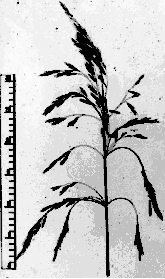 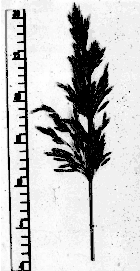 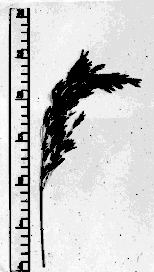 